附件3： 教育系统公开选聘防控须知为保障广大考生和考务工作人员生命安全和身体健康,确保本次选聘工作平稳安全顺利，把疫情对考生的影响降到最低，特制定选聘防控须知，请广大考生及考务工作者知悉、理解、配合、支持此次公开选聘工作的防疫措施和要求。1、考生须提前14天通过微信小程序申领“河北健康码”(公告发布之后即可申领)，考试当天“河北健康码”和“疫情防控行程卡”均为绿码且经现场测量体温低于37.3℃，并无干咳等异常症状的，方可进入考点参加考试。2、“河北健康码”和“疫情防控行程卡”为红码或黄码的，应及时查明原因（报名人员可拨打“河北健康码”中“服务说明”公布各市咨询电话）。凡因在14天健康监测中出现发热、干咳等体征症状或“河北健康码”和“疫情防控行程卡”为红码或黄码的，须提供7天内2次核酸检测阴性证明方可参加选聘报名。请各位考生提前扫码关注自己健康码和行程码状态。“河北健康码”和“疫情防控行程卡”附后。3、考生通过体温检测通道时，应保持人员间隔大于1米，有序接受体温测量，亮绿码或扫码进入。4、选聘过程中，考生应自备一次性使用医用口罩或医用外科口罩，除验证环节需摘除口罩外，全程佩戴口罩，做好个人防护。5、如考生在报名或考试过程中出现发热、咳嗽、乏力、鼻塞、流涕、咽痛、腹泻等症状，应及时向考务工作人员报告。6、凡经医疗机构确诊为新冠肺炎确诊病例的应试人员，疑似病例以及与新冠肺炎病人有接触史但无任何症状的应试人员，以及考试期间发现有可疑新冠肺炎症状的应试人员，不得参加考试。7、请考生认真填写《个人健康承诺书》，对个人健康状况填报实行承诺制，承诺填报内容真实、准确、完整，凡隐瞒、漏报、谎报旅居史、接触史、健康状况等疫情防控重点信息的，将取消此次选聘资格。                                 2020年7月28日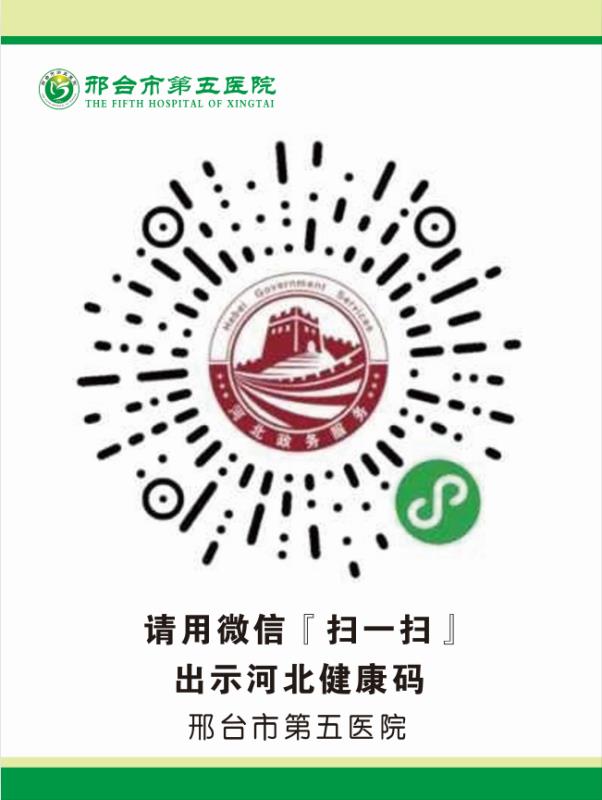 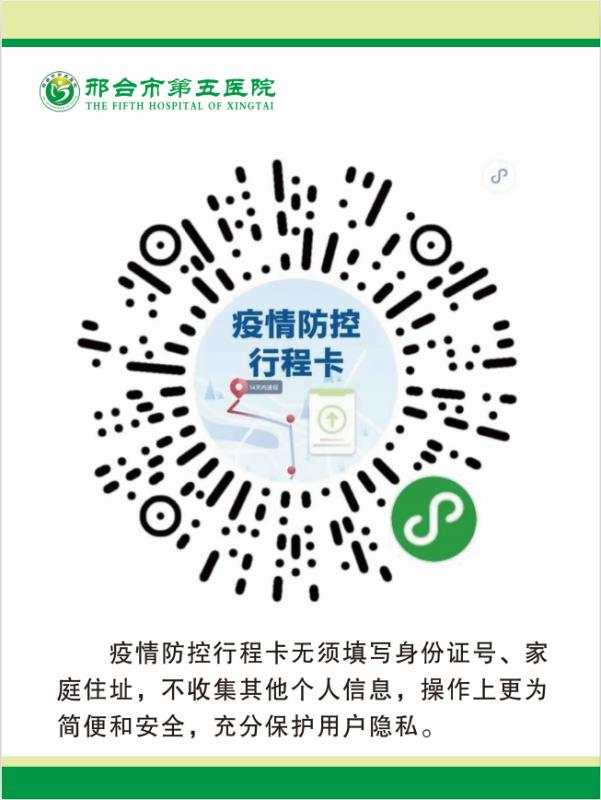 个人健康信息承诺书姓名：           ；身份证号：                     请在相应考试环节□内打“√”□报名 □证件审核  □面试 □体检打印后，本人签字。                             签字：              天 数日 期日 期A、本人、家人及共同居住人员是否存在发热、乏力、咳嗽、呼吸困难、腹泻等病状B、是否有国内疫情中、高风险地区或国（境）外旅居史C、是否密切接触人员第1天 月  日 月  日是□   否□是□   否□是□   否□第2天 月  日 月  日是□   否□是□   否□是□   否□第3天 月  日 月  日是□   否□是□   否□是□   否□第4天 月  日 月  日是□   否□是□   否□是□   否□第5天 月  日 月  日是□   否□是□   否□是□   否□第6天 月  日 月  日是□   否□是□   否□是□   否□第7天 月  日 月  日是□   否□是□   否□是□   否□第8天 月  日 月  日是□   否□是□   否□是□   否□第9天 月  日 月  日是□   否□是□   否□是□   否□第10天 月  日 月  日是□   否□是□   否□是□   否□第11天 月  日 月  日是□   否□是□   否□是□   否□第12天 月  日 月  日是□   否□是□   否□是□   否□第13天 月  日 月  日是□   否□是□   否□是□   否□第14天 月  日 月  日是□   否□是□   否□是□   否□从外地到考试城市的日期、出发地、途径地、交通方式（车次）、居住宾馆，请在右侧栏详细描述。（无此类情况请填“无”）从外地到考试城市的日期、出发地、途径地、交通方式（车次）、居住宾馆，请在右侧栏详细描述。（无此类情况请填“无”）从外地到考试城市的日期、出发地、途径地、交通方式（车次）、居住宾馆，请在右侧栏详细描述。（无此类情况请填“无”）考生承诺考生承诺本人承诺：以上所填内容真实、准确、完整，如隐瞒、漏报情况造成危及公共安全后果，本人将承担相应的法律责任，自愿接受《治安管理处罚法》、《传染病防治法》和《关于依法惩治妨害新型冠状病毒感染肺炎疫情防控违法犯罪的意见》等法律法规的处罚和制裁。本人承诺：以上所填内容真实、准确、完整，如隐瞒、漏报情况造成危及公共安全后果，本人将承担相应的法律责任，自愿接受《治安管理处罚法》、《传染病防治法》和《关于依法惩治妨害新型冠状病毒感染肺炎疫情防控违法犯罪的意见》等法律法规的处罚和制裁。本人承诺：以上所填内容真实、准确、完整，如隐瞒、漏报情况造成危及公共安全后果，本人将承担相应的法律责任，自愿接受《治安管理处罚法》、《传染病防治法》和《关于依法惩治妨害新型冠状病毒感染肺炎疫情防控违法犯罪的意见》等法律法规的处罚和制裁。本人承诺：以上所填内容真实、准确、完整，如隐瞒、漏报情况造成危及公共安全后果，本人将承担相应的法律责任，自愿接受《治安管理处罚法》、《传染病防治法》和《关于依法惩治妨害新型冠状病毒感染肺炎疫情防控违法犯罪的意见》等法律法规的处罚和制裁。